Google Advanced Search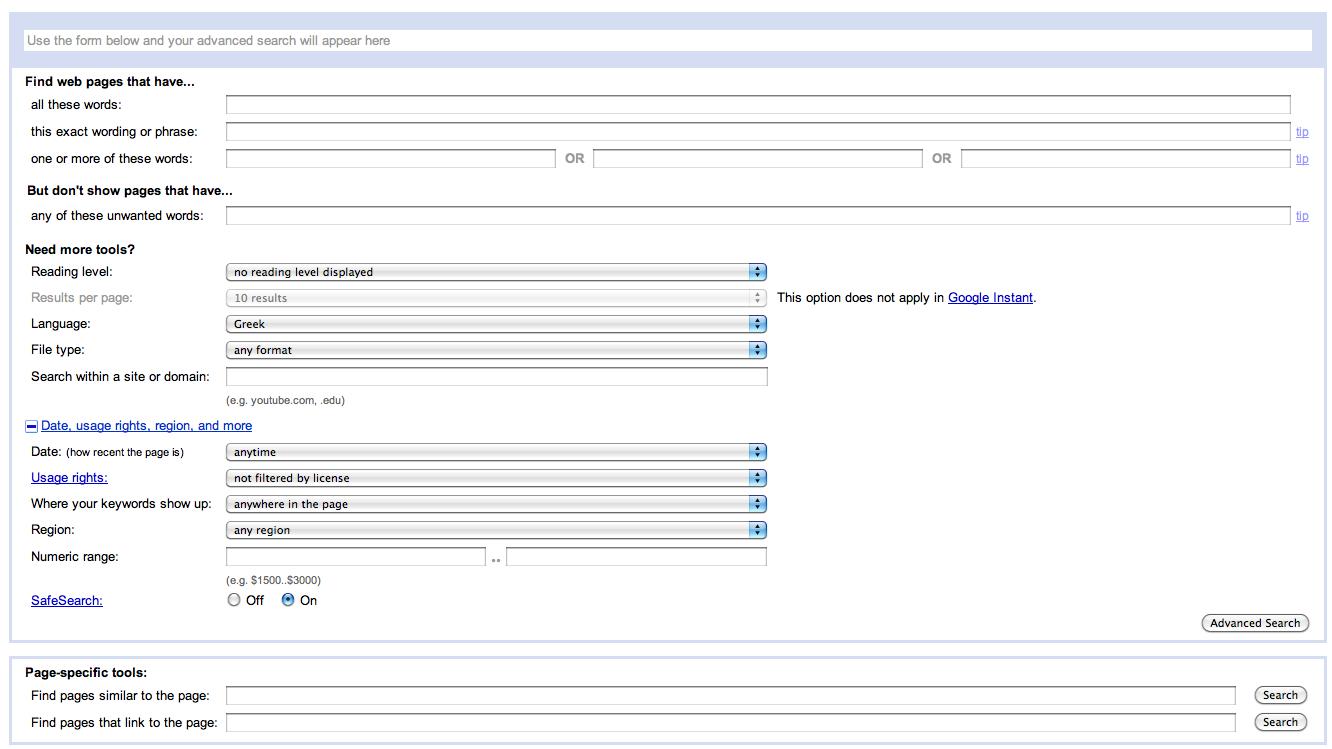 